INTERN INFORMATION Name: 								Student ID #: Major(s): 							Expected Number of Hours/Week: UConn Health Research Mentor: UConn Course Instructor:REQUIRED SIGNATURES:_____________________________________ 	_______________	_______________________________ 	_______________UConn Health Research Mentor		Date			Intern					Date_____________________________________ 	_______________UConn Course Instructor			Date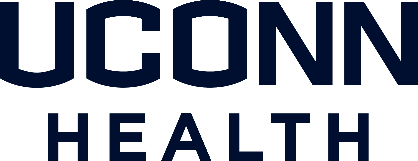 Health Research ProgramLearning AgreementINSTRUCTIONS: This completed Learning Agreement must be submitted prior to your internship experience. The purpose is to describe what you intend to learn during the course of your internship, how you intend to learn it, and how completion of objectives will be evaluated. LEARNING OBJECTIVESDescribe what you expect to learn during this internship (e.g., expand/develop knowledge in a specific area, improve specific skills/competencies, or gain personal insight regarding a career or educational pathway). Please include at least two objectives. LEARNING ACTIVITIESDescribe how you intend to achieve your objectives (e.g., perform specific tasks on a project, receive instruction, perform assigned reading, observe procedures, attend meetings, research a topic, participate in mentored/supervised activities). Please include at least one activity for each learning objective.EVALUATIONDescribe how your completion of objectives will be evaluated (e.g., papers, projects, summaries of readings, reflection journal, seminars, presentations, other evaluation). Due dates and grading breakdown can be included in this column.1. 2. 